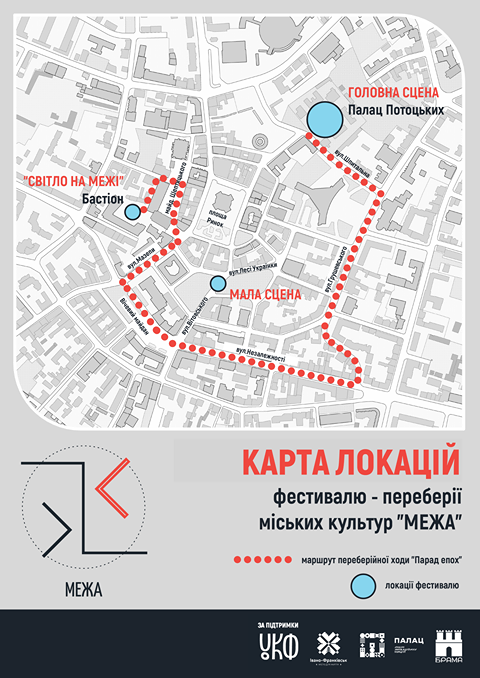 Додаток до рішення виконавчого комітетувід №____Перелік фестивальних локаційКеруючий справами виконавчого комітету міської радиІ. Шевчук